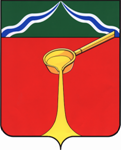 Калужская областьЛ Ю Д И Н О В С К О Е    Р А Й О Н Н О Е     С О Б Р А Н И Е муниципального района«Город Людиново и Людиновский район»ПОСТАНОВЛЕНИЕ« 20 » августа 2019 г.                                                                                         №  04-ПО назначении общественных обсуждений Рассмотрев заявление Жигановой Татьяны Сергеевны, в соответствии с Градостроительным кодексом Российской Федерации, Федеральным законом от 06.10.2003 
№ 131-ФЗ «Об общих принципах организации местного самоуправления в Российской Федерации», положением о публичных слушаниях и общественных обсуждениях по градостроительным вопросам муниципального района «Город Людиново и Людиновский район», утвержденным решением Людиновского Районного Собрания от 28.06.2018 № 23, рекомендациями комиссии по градостроительным и земельным вопросамПОСТАНОВЛЯЮ:1. Назначить проведение общественных обсуждений по вопросу предоставления разрешения на условно разрешенный вид использования земельных участков с кадастровыми номерами 40:12:060501:87, 40:12:060501:86 для использования в соответствии с кодом 3.7 «Религиозное использование», расположенных по адресу: Калужская область, Людиновский район, район д. Черный Поток, с 30.08.2019 по 13.09.2019 на официальном сайте администрации муниципального района «Город Людиново и Людиновский район» в сети интернет (http://адмлюдиново.рф/).2. Опубликовать оповещение о начале общественных обсуждений (Приложение 1) в порядке, установленном для официального опубликования муниципальных правовых актов, в газете «Людиновский рабочий».3. Разместить оповещение о начале и сроках проведения общественных обсуждений и информационные материалы к нему на официальном сайте администрации муниципального района «Город Людиново и Людиновский район» в сети интернет (http://адмлюдиново.рф/).4. Разместить экспозиционные материалы на информационных стендах в здании администрации муниципального образования сельского поселения «Деревня Заболотье» по адресу: Калужская область, Людиновский район, д. Войлово, ул. Центральная, д. 1, и в здании администрации муниципального района по адресу: Калужская область, г. Людиново, 
ул. Ленина, д. 20.5. Настоящее постановление подлежит опубликованию в порядке, установленном для официального опубликования муниципальных правовых актов.6. Контроль за исполнением настоящего решения оставляю за собой.7. Настоящее решение вступает в силу с момента официального опубликования.Глава муниципального района «Город Людиново и Людиновский район»                                                         Л.В. Гончарова                                                                                                                       Оповещение о начале общественных обсужденийВ соответствии с постановлением Главы муниципального района «Город Людиново и Людиновский район»  от 20.08.2019  N 04-П о назначении общественных обсуждений по вопросу предоставления разрешения на условно разрешенный вид использования земельных участков с кадастровыми номерами 40:12:060501:87, 40:12:060501:86 для использования в соответствии с кодом 3.7 «Религиозное использование», расположенных по адресу: информация о проекте, подлежащем рассмотрению на публичных слушаниях,Схема расположения земельных участков  								перечень информационных материалов к такому проектуобщественные обсуждения проводятся с 30.08.2019 по 13.09.2019 на официальном сайте администрации муниципального района «Город Людиново и Людиновский район» в сети интернет (http://адмлюдиново.рф/).Экспозиция проекта проходит в здании администрации муниципального района «Город Людиново и Людиновский район», по адресу: Калужская область, г. Людиново, ул. Ленина, 
д. 20, с 30.08.2019 по 13.09.2019. Консультации по экспозиции проекта проводятся в будние дни с 8.00 часов по 16.00 часов в отделе архитектуры и градостроительства администрации муниципального района по адресу: Калужская область, г. Людиново, ул. Ленина, д. 20, кабинет 8, тел. (8-48444) 6-49-66.Предложения и замечания, касающиеся вопроса, вынесенного на общественные обсуждения, можно подавать в письменной форме в адрес организатора общественных обсуждений с 30.08.2019 по 13.09.2019 в будние дни с 8.00 часов по 16.00 часов по адресу: Калужская область, г. Людиново, ул. Ленина, д. 20, а также на электронную почту gludinovo@adm.kaluga.ru.  Материалы, подлежащие рассмотрению на общественных обсуждениях, размещены на официальном сайте администрации муниципального района «Город Людиново и Людиновский район» в сети интернет (http://адмлюдиново.рф/). Участники общественных обсуждений обязаны указывать следующие сведения: полные Ф.И.О., адрес постоянного места жительства, реквизиты документа, удостоверяющего личность – для физических лиц, наименование, основной государственный регистрационный номер, место нахождения и адрес – для юридических лиц и документы, устанавливающие или удостоверяющие их права на земельные участки, объекты капитального строительства, помещения, являющиеся частью указанных объектов капитального строительства.Приложение 1к Постановлению     Главы муниципального района «Город Людиново и Людиновский район»Калужская область, Людиновский район, район д. Черный Поток